MUSTAFA GÜLŞEN ÇINAROĞLU ANADOLU LİSESİ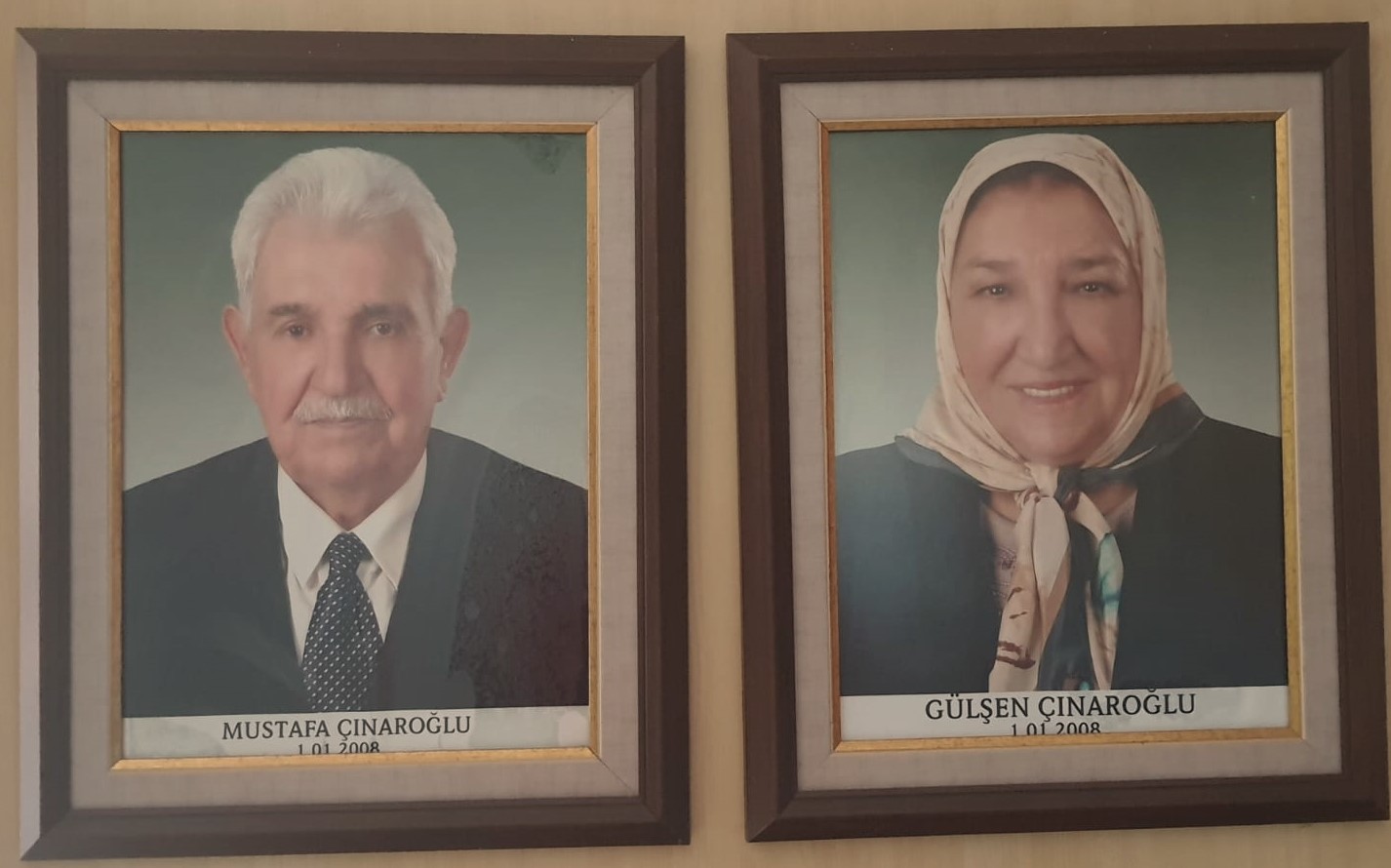 Okulumuzun kurucuları Sayın Mustafa ÇINAROĞLU ve Sayın Gülşen ÇINAROĞLU’na teşekkür ederiz.